   《在线课堂》学习单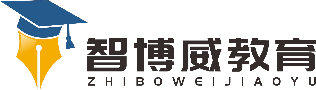 班级：                姓名：                 单元数学6年级下册  第6单元课题找规律温故知新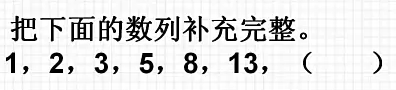 自主攀登不在同一条直线上的3个点能连成几条线段？4个点呢？6个点呢？8个点呢？请你试一试，并说说有什么规律？稳中有升如果有n个点,你能说出可以连多少条线段吗?你会用算式表示出来吗?说句心里话